Pozdravljeni, na koncu poglavja o silah bomo opravili vaje iz celotnega poglavja, potem bo sledilo preverjanje znanja in povratna informacija o tvojem znanju. Potem pa začnemo z ocenjevanjem. Vsak od vas naj mi na mail sporoči, kako bo pridobil oceno. Naj vas spomnim, da imate dve možnosti; pisanje testa v spletni učilnici ali ustno ocenjevanje preko videokonference. Tisti, ki se še niste prijavili v spletno učilnico, to storite v prihodnjih dneh, ker bo vedno več dela potekalo na ta način.V vajah danes so že vprašanja, ki jih lahko dobite pri pridobivanju ocene. Vsako vprašanje je označeno: s črko M – minimalni standard znanja – ocena 2 ali s črko T – temeljni standard znanja – ocena 3 ali več.Rešitve vaj bodo objavljene v spletni učilnici. Če se kdo zaradi tehničnih težav ne more prijaviti v spletno učilnico, naj mi to sporoči na mail.Rešene vaje pa mi  pošljete na mail, da jih pregledam in vam povem, kje ste storili napake. M   Če na telo delujemo s silo, leta na telesu povzroči: M   Sile delujejo na telesa na tri načine. Napiši vse tri načine in za vsak način zapiši dva primera. T    Sile merimo v N (njutnih). Kako smo določili velikost enote N?M   Sila teže je usmerjena _____________________________ in deluje na ___________________. M   Izpolni tabelo. T   Razloži, zakaj je sila vektorska količina.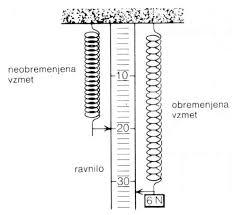 Vzmet, ki je neobremenjena, je dolga 20cm. Če na njo delujemo s silo 6N, se raztegne za 12cm. M    Če na vzmet delujemo s silo 3N, se raztegne za _____cm.M   Če na vzmet delujemo s silo 12N, se raztegne za ____cm.M   Izpolni tabelo.T  Nariši graf, ki prikazuje kako sta povezana raztezek in sila pri vzmeti. Ne pozabi na merilo osi.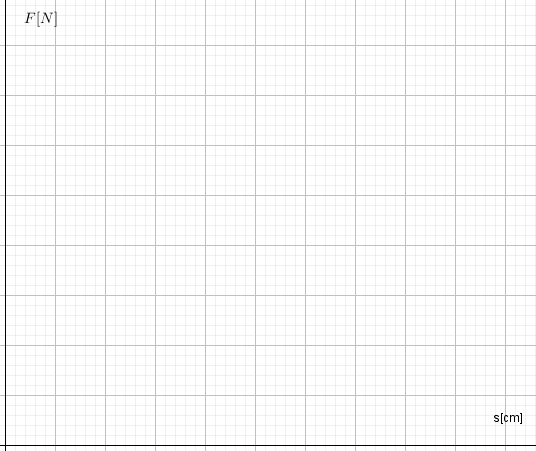 T   Zapiši Hookov zakon.T   Zapiši, kakšen je koeficient vzmeti. M   Nariši silo F, ki deluje od leve proti desni in je velika 600N.M   Seštej sili F1 =300N, ki potiska telo v desno in F2=200N, ki vleče telo v desno grafično in računsko 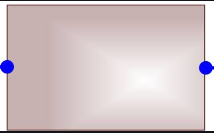  M  Kdaj je telo v ravnovesju?     T   Kateri zakon opisuje, kdaj je telo v ravnovesju? Zapiši ga. M    Opiši sili trenja in upora T   Seštej sili F1=30N in F2=40N grafično, če je kot med njima 90.T   Stojiš na klancu z naklonom 30. Določi velikost dinamične in statične komponente sile teže.Masa (kg)150,5Teža (N)1020150100Sila F [N]Raztezek s[cm]00123